SourceTITLE OF THE DOCUMENT in capital letters(Please use “Times New Roman” font with size “12”. In case of paragraph heading use Times New Roman in size 12 and “Bold” face. Please do not change the margins, spacing, tab settings and other formatting while writing your contributions.)___________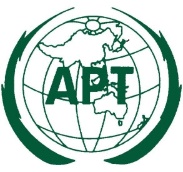 ASIA-PACIFIC TELECOMMUNITYDocument No.:The 24th Meeting of APT Wireless Group (AWG-24)AWG-24/INP-XX17 - 21 September 2018, Bangkok, ThailandXX September 2018